Layer masksMaking changes to only one part of a photoWhen you add any adjustment layer a mask automatically comes with it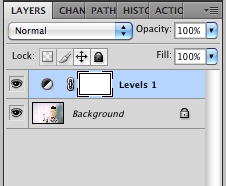 I am going to a levels adjustment layer and the layer mask to lighten only the background of this photo: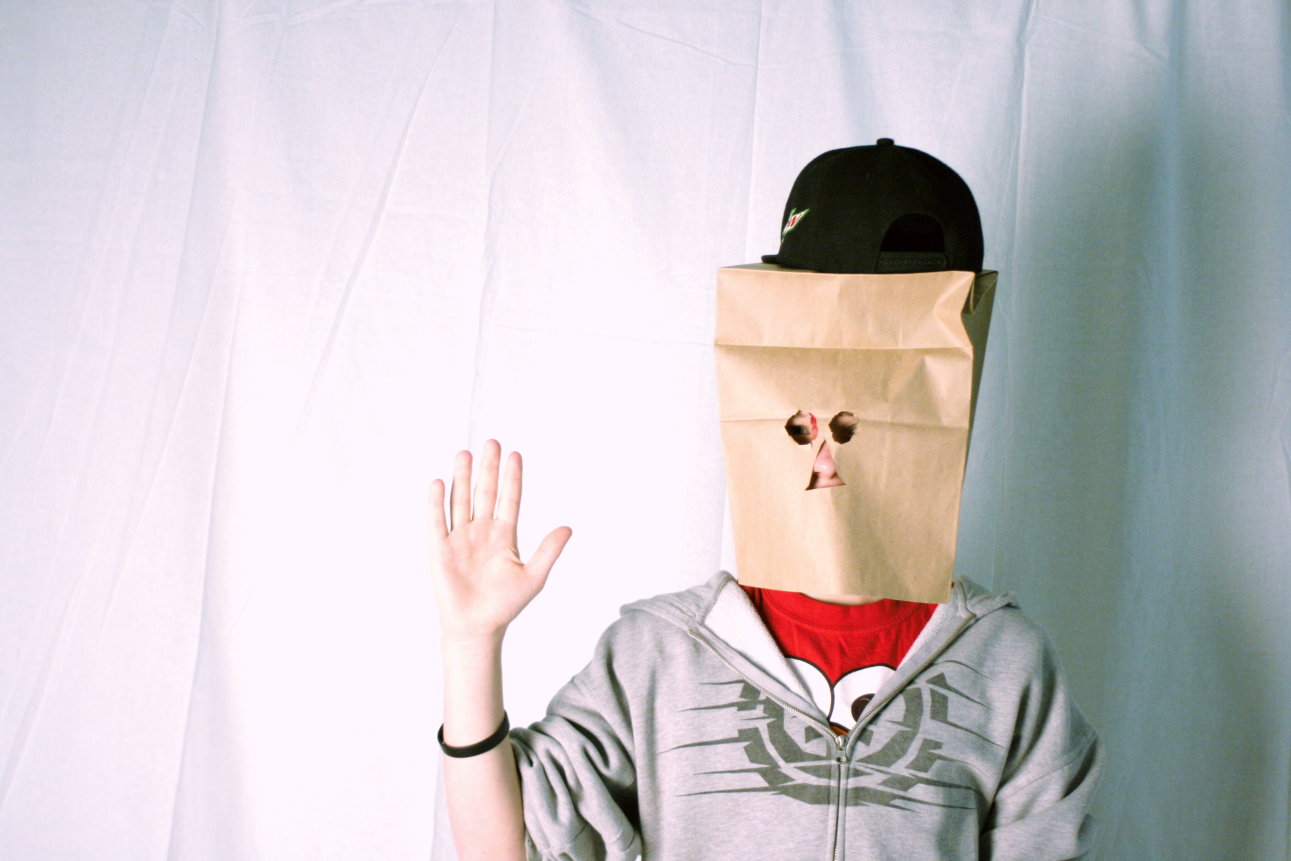 I use the levels sliders to make the whole photo much brighter. I only pay attention to my background, I ignore the subject for now: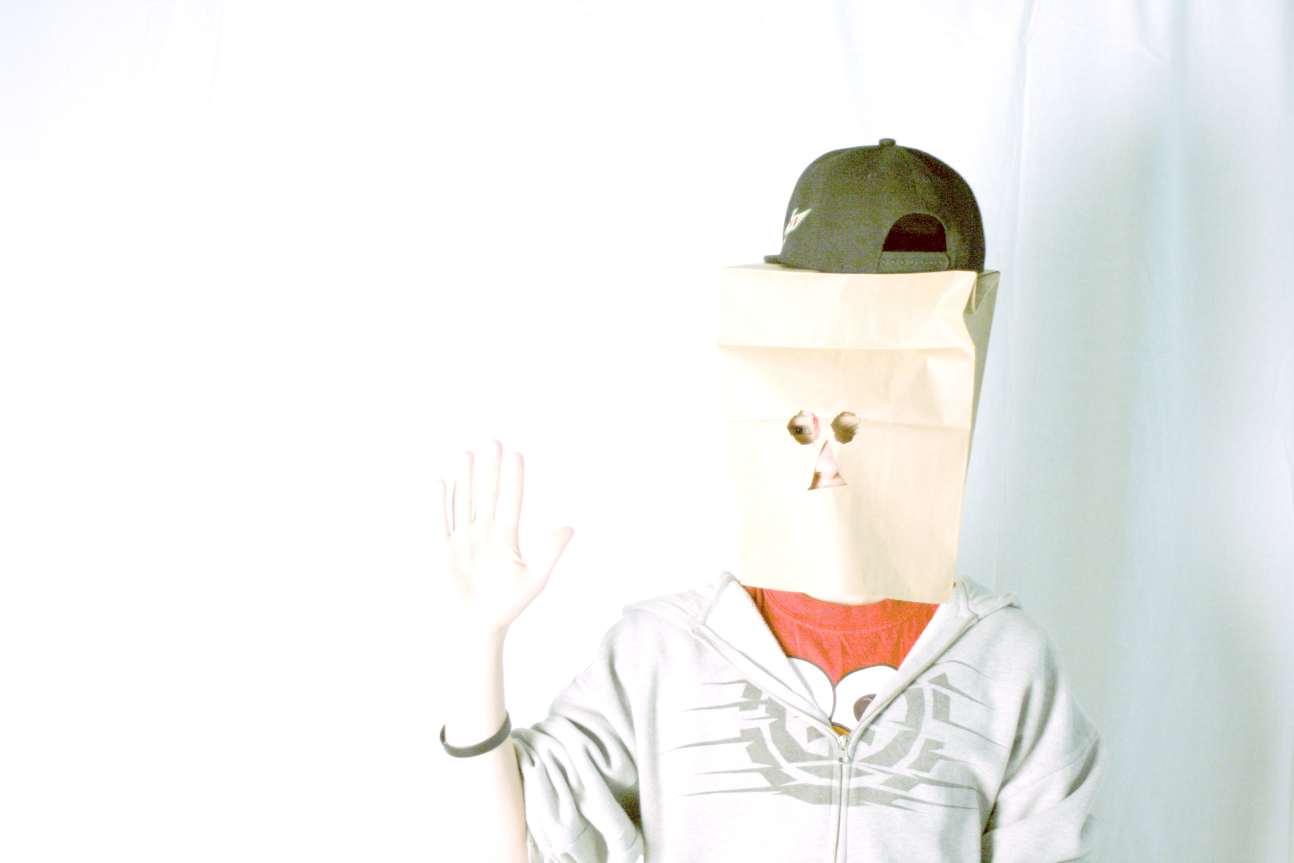 Command  i inverts the layer mask and hides the adjustment I just made: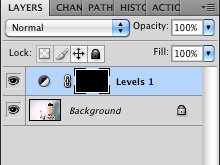 I choose the paint brush tool at a low opacity and low flow: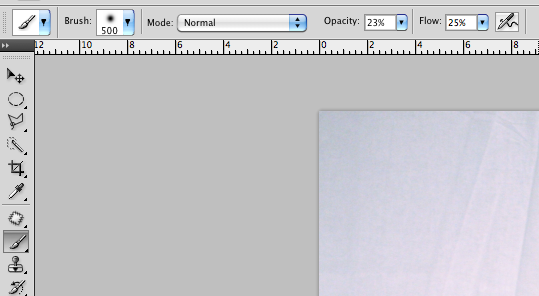 I change the paint color to white: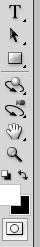 I change the size of my brush using the bracket keys [ ] I use the brush in the adjustment layer using the paint brush. I click and drag over the same spot until it looks like I want it to. Here I’m halfway finished; I’ve only completed the left side: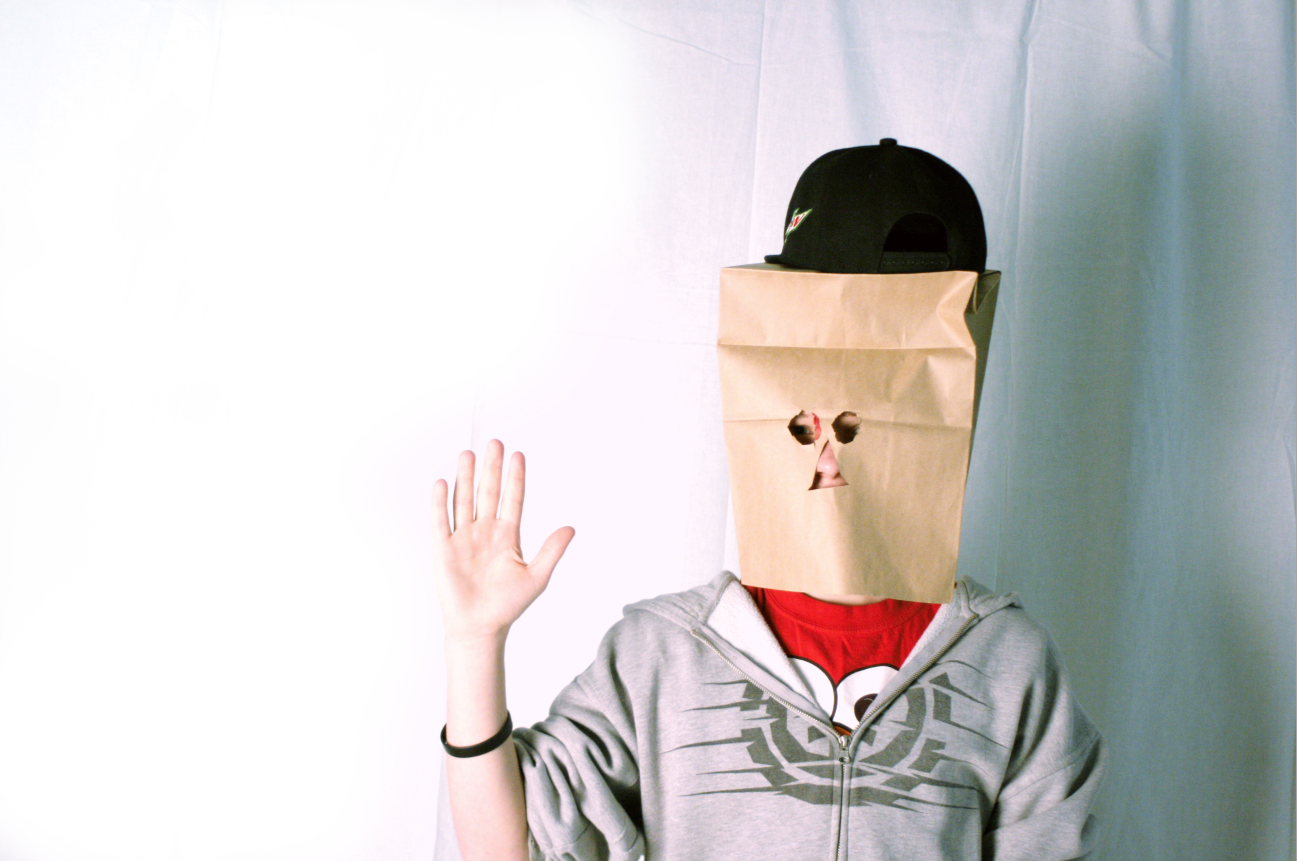 My layer mask icon shows me where I’ve brushed in the adjustment layer (white) and where I haven’t (black):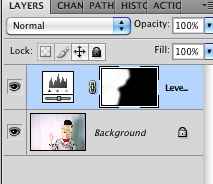 Sometimes the adjustments you are making are subtle. Turn the layer on and off using the eyeball symbol to see the progress you are making.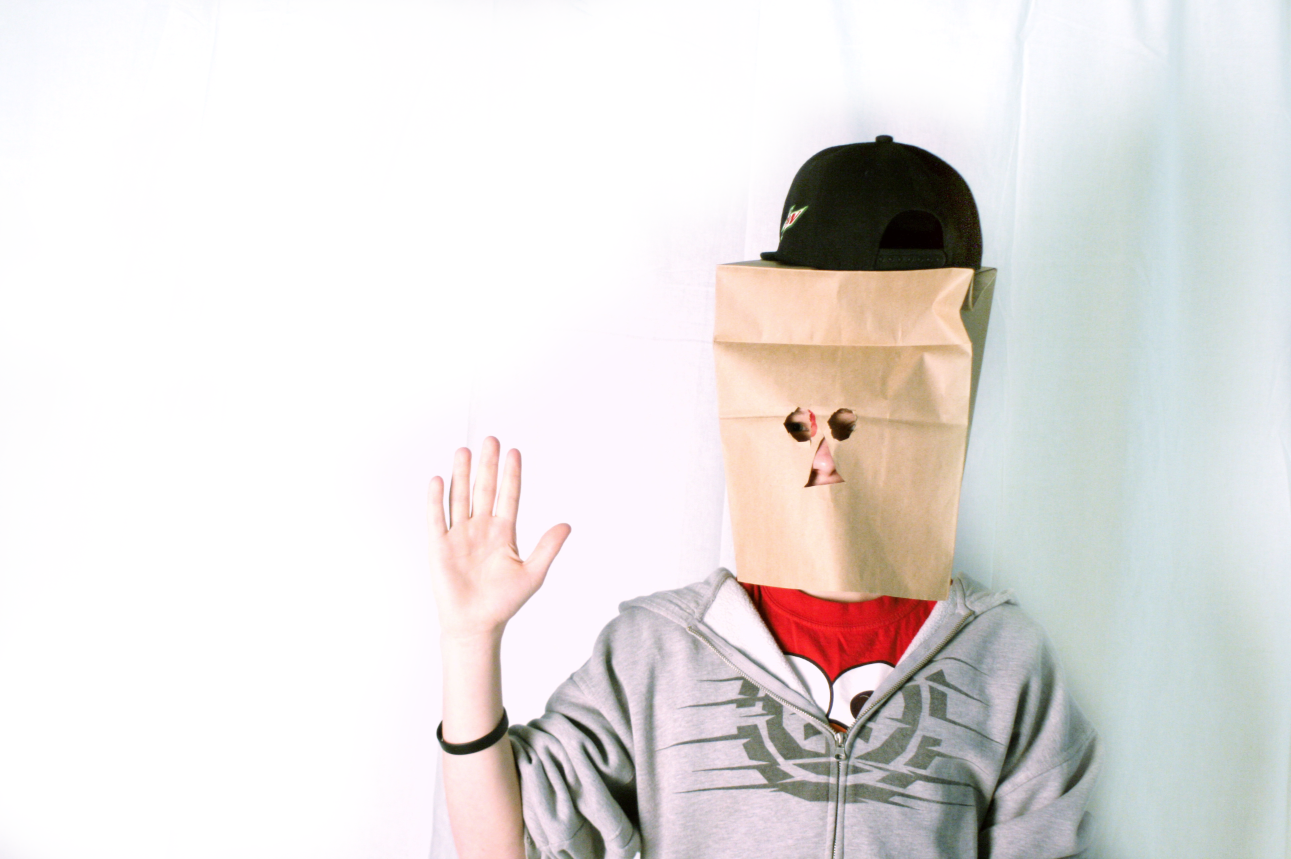 Before:	After: